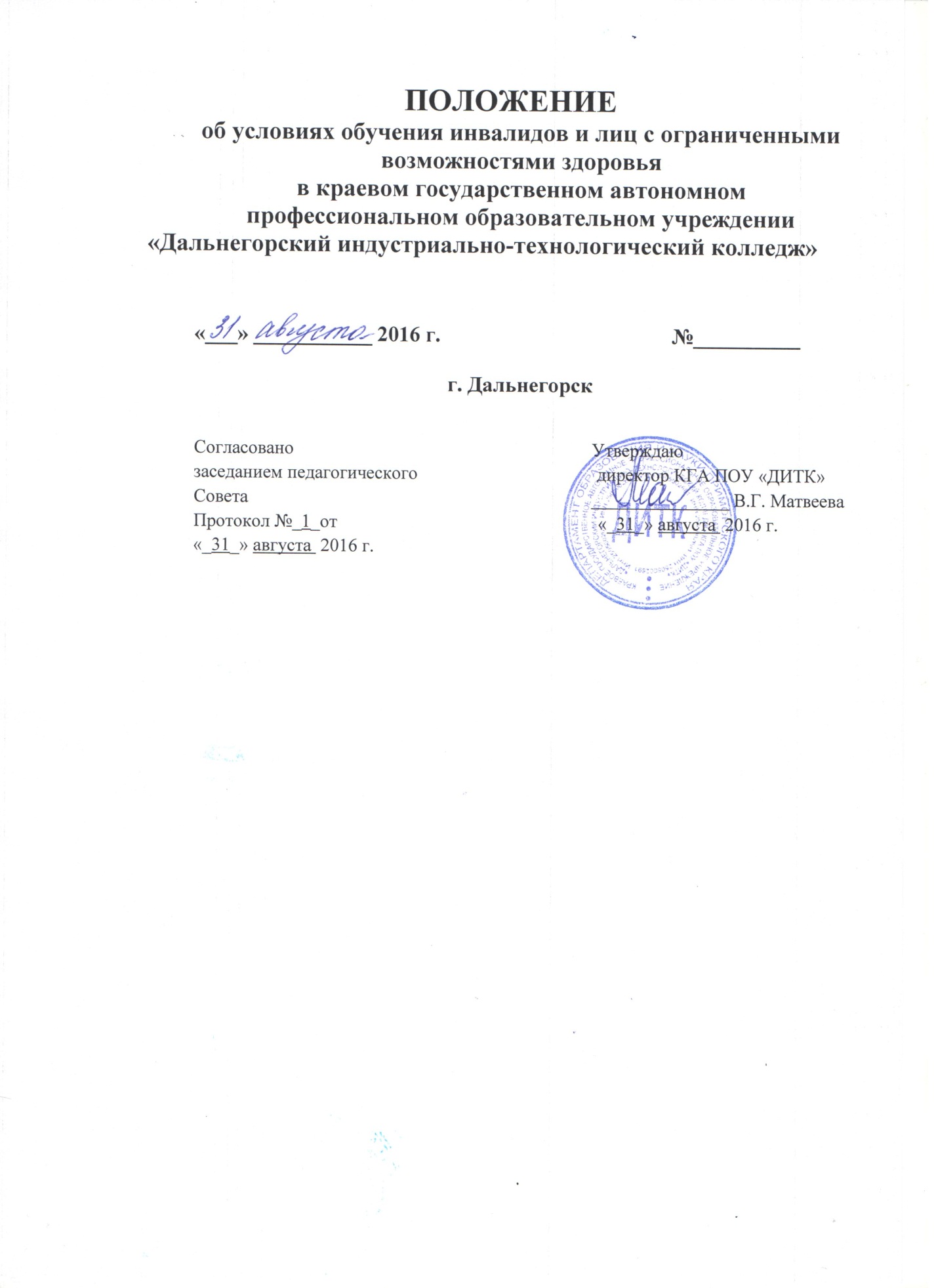 Настоящее Положение разработано на основании следующих нормативных документов:Федеральный Закон РФ «Об образовании в РФ» от 29.12.2012 года №273-ФЗ.Федеральный Закон РФ от 24 ноября 1995 г. № 181-ФЗ «О социальной защите инвалидов в РФ».Приказ Министерства образования и науки РФ от 14.06.2013 г. №464 (ред. От 15.12.2014) «Об утверждении порядка организации и осуществления образовательной деятельности по образовательным программам среднего профессионального образования».Закон РФ от 24.11.1995 г. № 181 -ФЗ «О социальной защите инвалидов в Российской Федерации». Приказ Минобрнауки России от 23.01.2014 г. №36 «Об утверждении порядка приема на обучение по образовательным программам среднего профессионального образования». Письмо Минобрнауки России «О создании условий для получения образования детьми с ограниченными возможностями здоровья и детей-инвалидов» от 18.04.2008 г. № АФ-150/06 Приказ Министерства образования и науки РФ от 16 августа 2013 г. №968 «Порядок проведения государственной итоговой аттестации по образовательным программам среднего профессионального образования».Письмо Минобрнауки России от 07.06.2013 № ИР-535/07 «О коррекционном и инклюзивном образовании детей».Приказ Министерства образования и науки РФ от 29.10.2013 г. № 1199 «Об утверждении перечней профессий и специальностей среднего профессионального образования».Распоряжение Правительства РФ от 15 октября 2012 г.№ 1921-р «Об утверждении комплексных мер, направленных на повышение эффективности реализации мероприятий по содействию трудоустройству инвалидов и на обеспечение доступности профессионального образования на 2012-2015 годы».Перечень специальностей и направлений подготовки, при приеме на обучение по которым поступающие проходят обязательные предварительные медицинские осмотры (обследования) в порядке, установленном при заключении трудового договора или служебного контракта по соответствующей должности или специальности, утвержденный постановлением Правительства РФ от 14.08.2013 г. №697.Приказ министерства России от 16.08.2013 № 968 (ред. от 31.01.2014) «Об утверждении Порядка проведения государственной итоговой аттестации по образовательным программам среднего профессионального образования» (Зарегистрировано в Минюсте России 01.11.2013 № 30306)Требования к организации образовательного процесса для обучения инвалидов и лиц с ограниченными возможностями здоровья в профессиональных образовательных организациях, в том числе оснащенности образовательного процесса (письмо Департамента подготовки рабочих кадров и ДПО Министерства образования и науки Российской Федерации 18 марта 2014 года N 06-281).1. Общие положения Настоящее Положение определяет условия получения и направления работы инклюзивного образования инвалидов и лиц с ограниченными возможностями здоровья (далее - обучающиеся с ОВЗ) в КГА ПОУ «ДИТК» (далее колледж). Обеспечение реализации права граждан с ОВЗ на образование рассматривается как одна из важнейших задач политики в области образования в колледже. Федеральный Закон об образовании дает спектр базовых определений, в частности даны определения обучающийся с ОВЗ, инклюзивное образование, адаптированная образовательная программа: обучающийся с ОВЗ - физическое лицо, имеющее недостатки в физическом и (или) психологическом развитии, подтверждённые психолого-медико-педагогической комиссией и препятствующие получению образования без создания специальных условий; инвалид - лицо, которое имеет нарушение здоровья со стойким расстройством функций организма, обусловленное заболеваниями, последствиями травм или дефектами, приводящее к ограничению жизнедеятельности и вызывающее необходимость его социальной защиты.инклюзивное образование - обеспечение равного доступа к образованию для всех обучающихся с учётом разнообразия особых образовательных потребностей и индивидуальных возможностей;адаптированная образовательная программа - образовательная программа, адаптированная для обучения обучающихся с ОВЗ с учётом особенностей их психофизического развития, индивидуальных возможностей и при необходимости обеспечивающая коррекцию нарушения развития и социальную адаптацию указанных лиц.Инклюзивное образование подразумевает такую организацию процесса обучения, когда все обучающиеся независимо от их физических, психических, интеллектуальных, культурно-этнических, языковых и иных особенностей, включены в общую систему образования и обучения в образовательных учреждениях, которые оказывают им необходимую специальную поддержку с учетом их возможностей и особых образовательных потребностей.Контроль за освоением образовательных программ инвалидами и обучающимися с ОВЗ осуществляет колледж.2. Особенности приёма в колледж обучающихся инвалидов и лиц с ОВЗ.Приём в колледж осуществляется в соответствии с «Правилами приема в краевое государственное автономное профессиональное образовательное учреждение «Дальнегорский индустриально-технологический колледж» (далее - Правила приёма), утверждёнными директором колледжа и на основании заключения медицинской экспертной комиссии.Правила приёма размещены на сайте колледжа.Требования к поступающему.Инвалид при поступлении на адаптированную образовательную программу должен предъявить индивидуальную программу реабилитации инвалида (ребенка-инвалида) с рекомендацией об обучении по данной профессии/специальности, содержащую информацию о необходимых специальных условиях обучения, а также сведения относительно рекомендованных условий и видов труда.Лицо с ограниченными возможностями здоровья при поступлении на адаптированную образовательную программу должно предъявить заключение психолого- медико-педагогической комиссии с рекомендацией об обучении по данной профессии/специальности, содержащее информацию о необходимых специальных условиях обучения. На обучение в колледж принимаются обучающиеся с ОВЗ, инвалиды, которым, согласно заключения федерального учреждения медико-социально-экспертной комиссии об установлении инвалидности и индивидуальной программой реабилитации инвалидов, не противопоказано обучение в колледже. Заключение должно содержать: медицинские показания для возможности осуществления образования по основной профессиональной образовательной программе; рекомендуемую учебную нагрузку на обучающегося (количество дней в неделю, часов в день); оборудование технических условий (при необходимости); сопровождение и (или) присутствие родителей (законных представителей) во время учебного процесса (при необходимости); возможность получения дополнительного образования; организацию психолого-педагогического сопровождения обучающегося с указанием специалистов и допустимой нагрузки (количество часов в неделю). Обучающиеся с ОВЗ при поступлении подают стандартный набор документов: заявление с обязательным указанием цели инклюзивного образования, часов учебной нагрузки, дополнительного образования, психолого-педагогического сопровождения в соответствии с рекомендациями Межведомственной комиссии, а также представляют индивидуальную программу реабилитации, в которой отражается комплекс оптимальных реабилитационных мероприятий. Поступающие вправе направлять заявление о приеме, а также необходимые документы через операторов почтовой связи общего пользования (далее - по почте), а также в электронной форме в соответствии с Федеральным законом от 6 апреля 2011 г. №63 - ФЗ «Об электронной подписи», Федеральным законом от 27 июля 2006 г. № 149-ФЗ «Об информации, информационных технологиях и о защите информации», Федеральным законом от 7 июля 2003 г. № 126- ФЗ «О связи». При направлении документов по почте поступающий к заявлению о приёме прилагает: ксерокопии документов, удостоверяющих его личность и гражданство; копию документа государственного образца об образовании и (или) квалификации.Особенности организации образовательной деятельности для инвалидов и обучающихся с ОВЗ. Содержание среднего профессионального образования и условия организации подготовки обучающихся с ОВЗ определяются адаптированной образовательной программой, а для инвалидов также в соответствии с индивидуальной программой реабилитации инвалида. По окончании обучения выпускники инвалиды и выпускники с ограниченными возможностями здоровья должны освоить те же области и объекты профессиональной деятельности, что и остальные выпускники, и быть готовыми к выполнению всех обозначенных в ФГОС СПО видов деятельности. Вводить какие-либо дифференциации и ограничения в адаптированных образовательных программах в отношении профессиональной деятельности выпускников инвалидов и выпускников с ограниченными возможностями здоровья не допускается. В колледже должны быть созданы специальные условия для получения образования обучающимися инвалидов и лиц с ОВЗ. Под специальными условиями, для получения образования обучающимися с ОВЗ, в настоящем Положении понимаются условия обучения, воспитания и развития таких обучающихся, включающие в себя: использование специальных образовательных программ и методов обучения и воспитания; специальных учебников, учебных пособий и дидактических материалов; предоставление услуг ассистента (помощника),оказывающего обучающимся необходимую техническую помощь; проведение групповых и индивидуальных коррекционных занятий; обеспечение доступа в здания колледжа; другие условия, без которых невозможно или затруднено освоение образовательных программ обучающимися с ОВЗ. Инклюзивное образование детей-инвалидов может реализовываться через следующие модели: полная инклюзия - инвалиды и обучающиеся с ОВЗ посещают колледжа наряду со всеми здоровыми сверстниками и обучаются по индивидуальным учебным планам, которые могут совпадать с учебным планом соответствующей учебной группы, а также могут посещать кружки, клубы, внеурочные мероприятия и др.; частичная инклюзия - инвалиды и обучающиеся с ОВЗ совмещают индивидуальное обучение на дому с посещением колледжа и обучаются по индивидуальным учебным планам, количество часов и предметы, которых рекомендует Межведомственная комиссия по включению детей-инвалидов в инклюзивное и (или) дистанционное образование (далее - Межведомственная комиссия) по согласованию с родителями (законными представителями). Также дети-инвалиды могут посещать кружки, клубы, внеклассные мероприятия и др., если это не противоречит рекомендациям Межведомственной комиссии; внеурочная инклюзия - дети-инвалиды (инвалиды) обучаются только на дому и посещают кружки, клубы, внеклассные мероприятия и др. в колледже по рекомендациям Межведомственной комиссии и по согласованию с родителями (законными представителями); посредством создания группы интегрированного обучения для обучающихся с ОВЗ в колледже, если таких обучающихся не менее 7 человек. Руководитель группы интегрированного обучения должен иметь:список обучающихся, которым рекомендовано обучение по специальным программам для зачисления в группу интегрированного обучения;копии протоколов психолого-медико-педагогической комиссии;заявления родителей (законных представителей):данное Положение. Организация образовательного процесса для обучающихся с ОВЗ в условиях интегрированного обучения предусматривает обучение обязательное осуществление следующих мероприятий: осуществление мониторинга уровня успеваемости обучающегося; преодоление трудностей, возникающих в процессе обучения; обеспечение положительных межличностных отношений между участниками образовательного процесса; информирование родителей (законных представителей) относительно особенностей организации и задач образования и развития обучающегося. Осуществление этих мероприятий возлагается на руководителя группы интегрированного обучения. Для обучающихся с ОВЗ, при необходимости, могут быть созданы адаптированные программы обучения. При получении образования обучающимся с ОВЗ предоставляются бесплатно специальные учебники и учебные пособия, иная учебная литература, а также услуги сурдопереводчиков и тифлосурдопереводчиков. Педагогические работники колледжа обязаны осуществлять обучение по образовательным программам среднего профессионального образования обучающихся с ОВЗ с учетом особенностей психофизического развития, индивидуальных возможностей и состояния здоровья таких обучающихся. С учётом особых потребностей обучающихся с ОВЗ колледжем обеспечивается предоставление учебных, лекционных материалов в электронном виде. Для сопровождения образовательного процесса обучающихся с ОВЗ, в колледже задействованы заместитель директора по учебно-методической и научной работе, педагог-психолог, старший мастер, кураторы групп, мастера учебных групп, осуществляющие мероприятия по социальной и психологической адаптации данной категории обучающихся. В целях доступности получения среднего профессионального образования обучающимся с ОВЗ приказом директора колледжа назначаются лица, ответственные за проведение следующих мероприятий для создания универсальной безбарьерной среды:для обучающихся с ОВЗ по зрению: адаптация официального сайта колледжа в сети Интернет с учетом особых потребностей инвалидов по зрению с приведением их к международному стандарту доступности веб-контента и веб-сервисов (WCAG); размещение в доступных для обучающихся, являющихся слепыми или слабовидящими, местах и в адаптированной форме (с учётом их особых потребностей) справочной информации о расписании лекций, учебных занятий (должна быть выполнена крупным (высота прописных букв не менее 7,5 см) рельефно-контрастным шрифтом (на белом или жёлтом фоне) и продублирована шрифтом Брайля); присутствие ассистента, оказывающего обучающемуся необходимую помощь; обеспечение выпуска альтернативных форматов печатных материалов (крупный шрифт или аудиофайлы); обеспечение доступа обучающегося, являющегося слепым и использующего собаку-поводыря, к зданию колледжа, располагающего местом для размещения собаки-поводыря в часы обучения самого обучающегося; для обучающихся с ОВЗ по слуху:- дублирование звуковой справочной информации о расписании учебных занятий визуальной (установка мониторов с возможностью трансляции субтитров (мониторы, их размеры и количество необходимо определять с учётом размеров помещения);- обеспечение надлежащими звуковыми средствами воспроизведения информации; для обучающихся, имеющих нарушения опорно-двигательного аппарата, материально-технические условия должны обеспечивать возможность беспрепятственного доступа обучающихся в учебные помещения, столовые, туалетные и другие помещения колледжа, а также их пребывания в указанных помещениях (наличие пандусов, поручней, расширенных дверных проемов, лифтов, локальное понижение стоек-барьеров до высоты не более 0,8 м; наличие специальных кресел и других приспособлений).Конкретные формы и процедуры текущего контроля успеваемости и промежуточной аттестации обучающихся инвалидов и обучающихся с ограниченными возможностями здоровья устанавливаются колледжем самостоятельно с учетом ограничений здоровья. Конкретные формы и процедуры текущего контроля успеваемости и промежуточной аттестации обучающихся необходимо доводить до сведения обучающихся в течение первых двух месяцев от начала обучения. Для обучающегося инвалида или обучающегося с ограниченными возможностями здоровья рекомендуется осуществление входного контроля, назначение которого состоит в определении его способностей, особенностей восприятия и готовности к освоению учебного материала. Форма входного контроля для обучающихся инвалидов и обучающихся с ограниченными возможностями здоровья устанавливается с учетом индивидуальных психофизических особенностей (устно, письменно на бумаге, письменно на компьютере, в форме тестирования и т.п.). При необходимости обучающимся предоставляется дополнительное время для подготовки ответа. Текущий контроль успеваемости осуществляется преподавателем и/или обучающимся инвалидом или обучающимся с ограниченными возможностями здоровья в процессе проведения практических занятий и лабораторных работ, а также выполнения индивидуальных работ и домашних заданий, или в режиме тренировочного тестирования в целях получения информации о выполнении обучаемым требуемых действий в процессе учебной деятельности; правильности выполнения требуемых действий; соответствии формы действия данному этапу усвоения учебного материала; формировании действия с должной мерой обобщения, освоения (в том числе автоматизированности, быстроты выполнения) и т.д. Промежуточная аттестация обучающихся осуществляется в форме зачетов и/или экзаменов. Форма промежуточной аттестации для обучающихся инвалидов и обучающихся с ограниченными возможностями здоровья устанавливается с учетом индивидуальных психофизических особенностей (устно, письменно на бумаге, письменно на компьютере, в форме тестирования и т.п.).При необходимости рекомендуется предусмотреть увеличение времени на подготовку к зачетам и экзаменам, а также предоставлять дополнительное время для подготовки ответа на зачете/экзамене. Возможно установление колледжем индивидуальных графиков прохождения промежуточной аттестации обучающимися инвалидами и обучающимися с ограниченными возможностями здоровья. При необходимости для обучающихся инвалидов и обучающихся с ограниченными возможностями здоровья промежуточная аттестация может проводиться в несколько этапов. Для этого рекомендуется использовать рубежный контроль, который является контрольной точкой по завершению изучения раздела или темы дисциплины, междисциплинарного курса, практик и ее разделов с целью оценивания уровня освоения программного материала. Формы и срок проведения рубежного контроля определяются преподавателем (мастером производственного обучения) с учетом индивидуальных психофизических особенностей обучающихся. Для промежуточной аттестации обучающихся инвалидов и обучающихся с ограниченными возможностями здоровья по дисциплинам (междисциплинарным курсам) кроме преподавателей конкретной дисциплины (междисциплинарного курса) в качестве внешних экспертов необходимо привлекать преподавателей смежных дисциплин (курсов). Для оценки качества подготовки обучающихся и выпускников по профессиональным модулям необходимо привлекать в качестве внештатных экспертов работодателей.Рекомендуется обеспечивать участие всех обучающихся с ОВЗ независимо от степени выраженности нарушений их развития в проведении воспитательных, культурно-развлекательных, спортивно-оздоровительных и иных досуговых мероприятиях. Педагогические работники, участвующие в реализации адаптированной образовательной программы, должны быть ознакомлены с психофизическими особенностями обучающихся инвалидов и обучающихся с ограниченными возможностями здоровья и учитывать их при организации образовательного процесса.К реализации адаптированной образовательной программы привлекаются тьюторы, психологи (педагоги-психологи, специальные психологи), социальные педагоги (социальные работники), специалисты по специальным техническим и программным средствам обучения, а также при необходимости сурдопедагоги, сурдопереводчики, тифлопедагоги, тифлосурдопереводчики. Адаптированная образовательная программа должна быть обеспечена учебнометодической документацией по всем дисциплинам, междисциплинарным курсам и профессиональным модулям в соответствии с требованиями ФГОС СПО по профессии/специальности. Доступ к информационным и библиографическим ресурсам в сети Интернет для каждого обучающегося инвалида или обучающегося с ограниченными возможностями здоровья должен быть обеспечен предоставлением ему не менее чем одного учебного, методического печатного и/или электронного издания по каждой дисциплине, междисциплинарному курсу, профессиональному модулю в формах, адаптированных к ограничениям их здоровья (включая электронные базы периодических изданий). Практика является обязательным разделом адаптированной образовательной программы. Она представляет собой вид учебных занятий, непосредственно ориентированных на профессионально-практическую подготовку обучающихся, в том числе обеспечивающую подготовку и защиту выпускной квалификационной работы. Для адаптированной образовательной программы реализуются все виды практик, предусмотренные в соответствующем ФГОС СПО по профессии/специальности. Цели и задачи, программы и формы отчетности по каждому виду практики определяются колледжем самостоятельно. Для инвалидов и лиц с ограниченными возможностями здоровья форма проведения практики устанавливается колледжем с учетом особенностей психофизического развития, индивидуальных возможностей и состояния здоровья. При определении мест прохождения учебной и производственных практик обучающимся инвалидом колледж должен учитывать рекомендации, данные по результатам медико-социальной экспертизы, содержащиеся в индивидуальной программе реабилитации инвалида, относительно рекомендованных условий и видов труда. При необходимости для прохождения практики инвалидами создаются специальные рабочие места с учетом нарушенных функций и ограничений их жизнедеятельности в соответствии с требованиями, утвержденными приказом Министерства труда России от 19 ноября 2013 года N 685н. На основании соблюдения принципов здоровьесбережения и адаптивной физической культуры для студентов с ОВЗ и инвалидов в колледже устанавливается особый порядок освоения дисциплины «Физическая культура», предусматривающий введение в основные образовательные программы дисциплины «Адаптивная физическая культура». В колледже для студентов с ОВЗ и инвалидностью предусмотрено комплексное сопровождение, включающее в себя: Организационно-педагогическое сопровождение, направленное на контроль учебной деятельности обучающихся с ОВЗ и инвалидов в соответствии с графиком учебного процесса. Оно включает в себя: контроль за посещаемостью занятий; помощь в организации самостоятельной работы в случае заболевания; организацию индивидуальных консультаций для длительно отсутствующих обучающихся; содействие в прохождении промежуточных аттестаций, сдаче зачетов, ликвидации академических задолженностей; коррекцию взаимодействия обучающегося и преподавателя в учебном процессе; консультирование преподавателей и сотрудников по психофизическим особенностям обучающегося с ОВЗ и инвалидов, коррекцию трудных ситуаций; периодические семинары и инструктажи для ППС, методистов и иную деятельность. Организационно-педагогическое содействие осуществляется учебно-методическим подразделением колледжа. Психолого-педагогическое сопровождение осуществляется для студентов, имеющих проблемы в обучении, общении и социальной адаптации. Оно включает в себя: изучение, развитие и коррекцию личности обучающегося, ее профессиональное становление с помощью психодиагностических процедур, психопрофилактики и коррекции личностных искажений. Психолого-педагогическое сопровождение осуществляется под руководством заместителя директора по УМиНР, с привлечением психологов, социального педагога и общественных организаций. Медицинско-оздоровительное сопровождение включает в себя:	диагностику физического состояния обучающихся, сохранение здоровья, развитие адаптационного потенциала, приспособляемости к учебе. Медицинско-оздоровительное сопровождение осуществляется учебно-методической частью и студенческим здравпунктом. Социальное сопровождение включает в себя социальную поддержку обучающихся с ОВЗ и инвалидностью: содействие в решении бытовых проблем, проживания в общежитии, социальных выплат, выделения материальной помощи, стипендиального обеспечения. Социальное сопровождение осуществляется учебновоспитательной частью, административно-хозяйственной частью, студенческим советом.Порядок проведения государственной итоговой аттестации для выпускников из числа обучающихся с ОВЗ.Для выпускников из числа обучающихся с ОВЗ государственная итоговая аттестация проводится колледжем с учетом особенностей психофизического развития, индивидуальных возможностей и состояния здоровья выпускников данной категории.Государственная итоговая аттестация для обучающихся инвалидов и обучающихся с ограниченными возможностями здоровья может проводиться с использованием дистанционных образовательных технологий. Для проведения государственной итоговой аттестации разрабатывается программа, определяющая требования к содержанию, объему и структуре выпускной квалификационной работы, а также к процедуре ее защиты. Процедура защиты выпускной квалификационной работы для выпускников- инвалидов и выпускников с ограниченными возможностями здоровья должна предусматривать предоставление необходимых технических средств и при необходимости оказание технической помощи. В случае проведения государственного(ых) экзамена(ов) в соответствии с ФГОС СПО форма его (их) проведения для выпускников-инвалидов и выпускников с ограниченными возможностями здоровья устанавливается с учетом индивидуальных психофизических особенностей (устно, письменно на бумаге, письменно на компьютере, в форме тестирования и т.п.). При необходимости обучающимся предоставляется дополнительное время для подготовки ответа.При проведении государственной итоговой аттестации обеспечивается соблюдение следующих требований: проведение государственной итоговой аттестации для обучающихся с ОВЗ в одной аудитории совместно с выпускниками, не имеющими ограничений здоровья, если это не создает трудностей для выпускников при прохождении государственной итоговой аттестации; присутствие в аудитории ассистента, оказывающего выпускникам с ОВЗ необходимую техническую помощь с учетом их индивидуальных особенностей (занять рабочее место, передвигаться, прочитать и оформить задание, общаться с членами комиссии и т.д.); пользоваться необходимыми выпускникам техническими средствами во время прохождения государственной итоговой аттестации с учетом их индивидуальных особенностей; обеспечение возможности беспрепятственного доступа выпускников в аудитории, туалетные и другие помещения, а также их пребывания в указанных помещениях (наличие пандусов, поручней, расширенных дверных проёмов, лифтов, при отсутствии лифтов аудитория должна располагаться на первом этаже, наличие специальных кресел и других приспособлений).Выпускники	или родители 	(законные	представители) несовершеннолетних выпускников не позднее чем за 3 месяца до начала государственной итоговой аттестации подают письменное заявление о необходимости создания для них специальных условий при проведении государственной итоговой аттестации. В специальные условия могут входить: предоставление отдельной аудитории, увеличение времени для подготовки ответа, присутствие ассистента, оказывающего необходимую техническую помощь, выбор формы предоставления инструкции по порядку проведения государственной итоговой аттестации, формы предоставления заданий и ответов (устно, письменно на бумаге, письменно на компьютере, письменно на языке Брайля, с использованием услуг ассистента (сурдопереводчика, тифлосурдопереводчика), использование специальных технических средств, предоставление перерыва для приема пищи, лекарств и др.Дополнительно при проведении государственной итоговой аттестации обеспечивается соблюдение следующих требований в зависимости от категорий выпускников с ОВЗ:для слепых: задания для выполнения, а также инструкции о порядке государственной итоговой аттестации оформляются рельефно-точечным шрифтом Брайля или в виде электронного документа, доступного с помощью компьютера со специализированным программным обеспечением для слепых, или зачитываются ассистентом; письменные задания выполняются на бумаге рельефно-точечным шрифтом Брайля или на компьютере со специализированным программным обеспечением для слепых, или надиктовываются ассистенту; -выпускникам для выполнения задания при необходимости предоставляется комплект письменных принадлежностей и бумага для письма рельефноточечным шрифтом Брайля, компьютер со специализированным программным обеспечением для слепых;для слабовидящих:обеспечивается индивидуальное равномерное освещение не менее 300 люкс; выпускникам для выполнения задания при необходимости предоставляется увеличивающее устройство;задания для выполнения, а также инструкция о порядке проведения государственной итоговой аттестации оформляются увеличенным шрифтом;3)для глухих и слабослышащих, с тяжелыми нарушениями речи: обеспечивается наличие звукоусиливающей аппаратуры коллективного пользования, при необходимости предоставляется звукоусиливающая аппаратура индивидуального пользования; по их желанию государственная итоговая аттестация может проводиться в письменной форме;для лиц с нарушениями опорно-двигательного аппарата (с тяжелыми нарушениями двигательных функций верхних конечностей или отсутствием верхних конечностей): письменные задания выполняются на компьютере со специализированным программным обеспечением или надиктовываются ассистенту; по их желанию государственная итоговая аттестация может проводиться в устной форме.Социализация инвалидов и обучающихся с ОВЗ В штате колледжа имеется должность педагога-психолога, который осуществляет мероприятия по социальной и психологической адаптации инвалидов и обучающихся с ОВЗ. Эта работа проводится в несколько этапов и является частью плана воспитательной работы колледжа: 1 этап - диагностика, 2 этап - коррекция; 3 этап - консультирование; 4 этап - создание ситуаций успеха. Обучающихся инвалидов и обучающихся с ограниченными возможностями здоровья, обеспечивается индивидуальная поддержка, которая носит название «сопровождение». Сопровождение привязано к структуре образовательного процесса, определяется его целями, построением, содержанием и методами, имеет предупреждающий характер и особенно актуально, когда у обучающихся инвалидов и обучающихся с ограниченными возможностями здоровья возникают проблемы учебного, адаптационного, коммуникативного характера, препятствующие своевременному формированию необходимых компетенций. Сопровождение должно носить непрерывный и комплексный характер. Для осуществления личностного, индивидуализированного социального сопровождения обучающихся инвалидов и обучающихся с ограниченными возможностями здоровья необходимо использовать такую форму сопровождения, как волонтерское движение среди студенчества. Волонтерское движение не только способствует социализации инвалидов, но и влияет на развитие общекультурного уровня у остальных обучающихся, формирует гражданскую, правовую и профессиональную позицию готовности всех членов коллектива к общению и сотрудничеству, к способности толерантно воспринимать социальные, личностные и культурные различия. Для подготовки конкурентоспособного работника, формирования опыта творческой деятельности обучающихся, создания оптимальных условий для самореализации личности, ее профессиональной и социальной адаптации, повышения уровня профессионального мастерства, формирования портфолио, необходимого для трудоустройства обучающиеся, инвалиды и обучающиеся с ограниченными возможностями здоровья должны активно привлекаться к участию в конкурсах и олимпиадах профессионального мастерства на различных уровнях.